от    30.12.2019  №  26с. Туринская СлободаО назначении должностного лица, ответственного за направление сведений о лицах, замещающих муниципальные должности в Слободо-Туринском муниципальном районе, освобождённых от должности в связи с утратой доверия за совершение коррупционного правонарушенияРуководствуясь частью 4 статьи 5, статьей 15 Федерального закона от 25.12.2008 года № 273-ФЗ «О противодействии коррупции», пунктами 4, 7, 10 Положения о реестре лиц, уволенных в связи с утратой доверия, утвержденного Постановлением Правительства Российской Федерации от 05.03.2018 № 228 «О реестре лиц, уволенных в связи с утратой доверия», Порядком освобождения от должности лиц, замещающих муниципальные должности в Слободо-Туринском муниципальном районе в связи с утратой доверия, утвержденным решением Думы Слободо-Туринского муниципального района от 28.03.2018 № 239-НПА:1. Назначить Савенкову Марию Александровну, главного специалиста по документоведению и документационному обеспечению Думы Слободо-Туринского муниципального района, ответственным за направление сведений о лицах, замещающих муниципальные должности в Слободо-Туринском муниципальном районе, освобождённых от должности в связи с утратой доверия за совершение коррупционного правонарушения (далее - сведения), Первому Заместителю Губернатора Свердловской области - Руководителю Администрации Губернатора Свердловской области для их включения в Реестр лиц, уволенных в связи с утратой доверия (далее - реестр), и исключения сведений из него.2. Для включения сведений в реестр направлять Первому Заместителю Губернатора Свердловской области - Руководителю Администрации Губернатора Свердловской области информацию, указанную в пункте 12 Положения о реестре лиц, уволенных в связи с утратой доверия, утвержденного Постановлением Правительства Российской Федерации от 05.03.2018 № 228 «О реестре лиц, уволенных в связи с утратой доверия» (далее - Положение), в течение 10 рабочих дней со дня принятия акта о применении к лицу, замещавшему муниципальную должность в Слободо-Туринском муниципальном районе, освобождённому от должности в связи с утратой доверия за совершение коррупционного правонарушения.3. Для исключения сведений из реестра направлять Первому Заместителю Губернатора Свердловской области - Руководителю Администрации Губернатора Свердловской области уведомление об исключении из реестра сведений в течение 3 рабочих дней со дня наступления оснований, предусмотренных подпунктами «а» и «б» пункта 15 Положения, или со дня получения письменного заявления в соответствии с пунктами 19 и 20 Положения.4. Контроль за исполнением настоящего распоряжения оставляю за собой.Председатель ДумыСлободо-Туринскогомуниципального района                                                                   Е.С. Ермакова 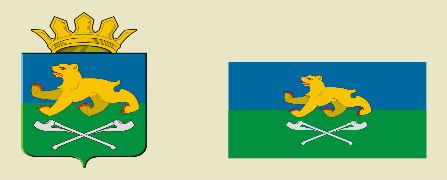 ПредседательДумы Слободо-Туринского муниципального района шестого созываР А С П О Р Я Ж Е Н И Е